§2153.  Claim for property by person claiming to be owner1.  Claim for property.  A person claiming to be the owner of property held under this Act by the administrator may file a claim for the property on a form prescribed by the administrator.  The claimant must verify the claim as to its completeness and accuracy.[PL 2019, c. 498, §22 (NEW).]2.  Waive; pay or deliver directly.  The administrator may waive the requirement in subsection 1 and may pay or deliver property directly to a person if:A.  The person receiving the property or payment is shown to be the apparent owner included on a report filed under section 2091; and  [PL 2019, c. 498, §22 (NEW).]B.  The administrator reasonably believes the person is entitled to receive the property or payment.  [PL 2019, c. 498, §22 (NEW).]If a claimant has an agreement pursuant to subchapter 13 with a professional investigator licensed under Title 32, chapter 89, the administrator shall deliver the payment or property to the professional investigator.[PL 2019, c. 498, §22 (NEW).]SECTION HISTORYPL 2019, c. 498, §22 (NEW). The State of Maine claims a copyright in its codified statutes. If you intend to republish this material, we require that you include the following disclaimer in your publication:All copyrights and other rights to statutory text are reserved by the State of Maine. The text included in this publication reflects changes made through the First Regular and First Special Session of the 131st Maine Legislature and is current through November 1. 2023
                    . The text is subject to change without notice. It is a version that has not been officially certified by the Secretary of State. Refer to the Maine Revised Statutes Annotated and supplements for certified text.
                The Office of the Revisor of Statutes also requests that you send us one copy of any statutory publication you may produce. Our goal is not to restrict publishing activity, but to keep track of who is publishing what, to identify any needless duplication and to preserve the State's copyright rights.PLEASE NOTE: The Revisor's Office cannot perform research for or provide legal advice or interpretation of Maine law to the public. If you need legal assistance, please contact a qualified attorney.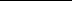 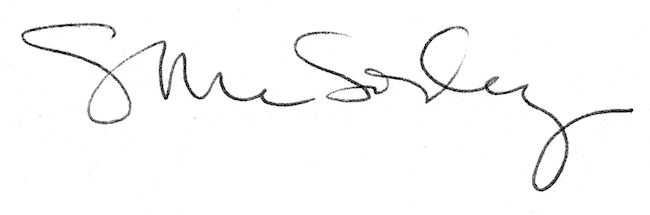 